Handbuch für AbdichtungenAufbau, Stoffe, Verarbeitung, DetailsVerlagsgesellschaft Rudolf Müller GmbH & Co. KGKundenservice: 65341 EltvilleTelefon: 06123 9238-258		                                        Telefax: 06123 9238-244rudolf-mueller@vuservice.de				www.baufachmedien.deDie Planung, Durchführung und Überwachung von Abdichtungsarbeiten ist wegen 
der höheren Fehleranfälligkeit meist kritischer als bei geneigten – regensicheren – Dächern. Das „Handbuch für Abdichtungen“ unterstützt den Dachdecker bei der sach- und fachgerechten Planung und Ausführung von  Abdichtungen von Dächern, Flächen und Bauteilen.Was ist bei der Abdichtung eines flach geneigten Daches besonders zu beachten? Welche Werkstoffe und welche Art der Verarbeitung sind im konkreten Fall erforderlich? Das „Handbuch für Abdichtungen“ liefert Informationen und Ratschläge zu Aufbau, Werkstoffen, Verarbeitung und Details. Nach einer allgemeinen Einführung erläutern die Autoren die einzelnen Planungs- und Ausführungsschritte: vom Schichtaufbau über die eigentliche Dachhaut, Besonderheiten beim Umkehrdach, Dachbegrünung bis zur Wartung und Pflege. Zahlreiche Detailfotos und Zeichnungen zeigen Anschlussdetails, Eckausbildungen und Durchdringungen. Die aktuelle, 4. Auflage berücksichtigt die Neufassung der „Flachdachrichtlinie“, Ausgabe Dezember 2016 mit Änderungen November 2017 sowie aktuelle Änderungen im Normbereich, hier auch bei den europäischen Normen.Das Handbuch dient Dachdeckermeistern als praktische Arbeitshilfe bei Fragen und Problemstellungen, so z.B. in Bezug auf die Wärmedämmung oder richtige Befestigung. Meisterschülern bietet es eine kompakte Einführung in das komplexe Arbeitsgebiet der Dachabdichtungen. 1.845 Zeichen / Mai 2018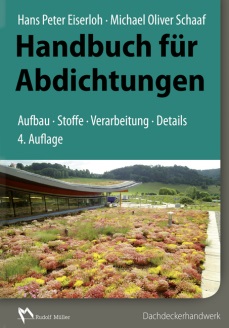 Von Hans Peter Eiserloh und Michael Oliver Schaaf.4. Auflage 2018. 16,8 x 24,0 cm. Kartoniert. 512 Seiten.EURO 59,–ISBN 978-3-481-03560-0